Рассмотрев обращение Комитета по управлению муниципальным имуществом администрации муниципального района Камышлинский Самарской области, в соответствии с Земельным кодексом Российской Федерации, Федеральным законом от 27.07.2010 № 210-ФЗ  «Об организации предоставления государственных и муниципальных услуг», Федеральным законом от 06.10.2003 №131-ФЗ "Об общих принципах организации местного самоуправления в Российской Федерации", руководствуясь Уставом муниципального района Камышлинский Самарской области, Администрация муниципального района Камышлинский Самарской области ПОСТАНОВЛЯЕТ:    1. Утвердить прилагаемый Административный регламент Администрации муниципального района Камышлинский Самарской области по предоставлению муниципальной услуги «Заключение соглашений об установлении сервитутов в отношении земельных участков, находящихся в муниципальной собственности» (далее Административный регламент).2. Определить Комитет по управлению муниципальным имуществом администрации муниципального района Камышлинский Самарской области уполномоченным в предоставлении муниципальной услуги «Заключение соглашений об установлении сервитутов в отношении земельных участков, находящихся в муниципальной собственности» и уполномочить на осуществление (участие в осуществлении) административных процедур, предусмотренных Административным регламентом следующих должностных лиц Комитета по управлению муниципальным имуществом администрации муниципального района Камышлинский Самарской области: Шарафиев А.А., главный специалист по земельным отношениям, Инсафова Р.Р., главный инженер по разграничению имущества. 3. Контроль за исполнением настоящего Постановления возложить на первого заместителя Главы муниципального района М.Н. Шайхутдинова.4. Настоящее Постановление вступает в силу со дня его подписания.5. Опубликовать настоящее Постановление в газете «Камышлинские известия» и разместить на официальном сайте Администрации муниципального района Камышлинский Самарской области.Глава муниципального района                                                Р.К. БагаутдиновШарафиев, 3-36-83О внесении изменений в постановление Администрации муниципального района Камышлинский Самарской области от 14.08.2015 № 478 «Об утверждении Административного регламента предоставления муниципальной услуги «Заключение соглашений об установлении сервитутов в отношении земельных участков, находящихся в муниципальной собственности»Во исполнение Федерального закона от 27.07.2010 № 210-ФЗ «Об организации предоставления государственных и муниципальных услуг», в соответствии с Федеральным законом от 06.10.2003 № 131-ФЗ «Об общих принципах организации местного самоуправления в Российской Федерации», в соответствии с поручением первого вице-губернатора – председателя Правительства Самарской области А.П.Нефедова от 02.07.2015 №6-56/1697, руководствуясь Уставом муниципального района Камышлинский Самарской области, Администрация муниципального района Камышлинский Самарской области    ПОСТАНОВЛЯЕТ:1. Внести в постановление Администрации муниципального района Камышлинский Самарской области от 14.08.2015 № 478 «Об утверждении Административного регламента предоставления муниципальной услуги «Заключение соглашений об установлении сервитутов в отношении земельных участков, находящихся в муниципальной собственности», следующее изменение:в Административном регламенте предоставления муниципальной услуги «Заключение соглашений об установлении сервитутов в отношении земельных участков, находящихся в муниципальной собственности»:- пункт 2.15. дополнить подпунктом 2.15.1. следующего содержания:«2.15.1. Для обслуживания инвалидов помещения оборудуются пандусами, специальными ограждениями и перилами, обеспечивающими беспрепятственное передвижение и разворот инвалидных колясок. Столы для обслуживания инвалидов размещаются в стороне от входа с учетом беспрепятственного подъезда и поворота колясок. Входы в помещения оборудуются пандусами, расширенными проходами, позволяющими обеспечить беспрепятственный доступ инвалидов, включая инвалидов, использующих кресла-коляски. Центральный вход в помещения оборудуется информационной табличкой (вывеской), содержащей соответствующее наименование, с использованием укрупненного шрифта и плоско-точечного шрифта Брайля.При наличии заключения общественной организации инвалидов о технической невозможности обеспечения доступности помещений (здания) для инвалидов на специально подготовленного сотрудника учреждения (организации), в котором предоставляется муниципальная услуга, административно-распорядительным актом возлагается обязанность по оказанию ситуационной помощи инвалидам всех категорий на время предоставления муниципальной услуги.Для инвалидов по зрению обеспечивается дублирование необходимой для ознакомления зрительной информации, а также надписей, знаков и иной текстовой и графической информации знаками, выполненными укрупненным шрифтом и рельефно-точечным шрифтом Брайля. Для инвалидов по слуху обеспечивается дублирование необходимой для ознакомления звуковой информации текстовой и графической информацией (бегущей строкой).»2. Опубликовать настоящее постановление в газете «Камышлинские известия».3. Разместить настоящее постановление на официальном сайте                               Администрации муниципального района Камышлинский Самарской области в сети Интернет /www.kamadm.ru/.4. Контроль за исполнением настоящего постановления возложить на первого заместителя Главы муниципального района М.Н. Шайхутдинова.5. Настоящее постановление вступает в силу со дня его подписания.Глава муниципального района          		                      Р.К. БагаутдиновГайсин, 3-31-91УТВЕРЖДЕН Постановлением Администрации муниципального района Камышлинский Самарской области от 14.08.2015г. №478 Административный регламент Администрации муниципального района Камышлинский Самарской области по предоставлению муниципальной услуги «Заключение соглашений об установлении сервитутов в отношении земельных участков, находящихся в муниципальной собственности» (в ред. с внес. изм. от 06.07.2016 г №355)1. Общие положения Общие сведения о муниципальной услуге 1.1. Административный регламент Администрации муниципального района Камышлинский Самарской области по предоставлению муниципальной услуги «Заключение соглашений об установлении сервитутов в отношении земельных участков, находящихся в муниципальной собственности» (далее  - Административный регламент) разработан в целях повышения качества предоставления муниципальной услуги по заключению соглашений об установлении сервитутов в отношении земельных участков, находящихся в муниципальной собственности (далее – Услуга), и определяет сроки и последовательность действий (административных процедур) при предоставлении Услуги. 1.2. Соглашение об установлении сервитута в отношении земельного участка, находящегося в муниципальной собственности, заключается в соответствии с настоящим Административным регламентом, за исключением случаев, предусмотренных настоящим пунктом и пунктом 1.3 настоящего Административного регламента, в случаях: 1) размещения линейных объектов, сооружений связи, специальных информационных знаков и защитных сооружений, не препятствующих разрешенному использованию земельного участка; 2) проведения изыскательских работ; 3) ведения работ, связанных с пользованием недрами. Услуга не предоставляется в следующих случаях необходимости использования земельных участков, находящихся в муниципальной собственности:1) проведение инженерных изысканий;2) капитальный или текущий ремонт линейного объекта;3) строительство временных или вспомогательных сооружений (включая ограждения, бытовки, навесы), складирование строительных и иных материалов, техники для обеспечения строительства, реконструкции линейных объектов федерального, регионального или местного значения;4) осуществление геологического изучения недр;5) размещение нестационарных торговых объектов, рекламных конструкций, а также иных объектов, виды которых определены постановлением Правительства Российской Федерации от 03.12.2014 № 1300 «Об утверждении перечня видов объектов, размещение которых может осуществляться на землях или земельных участках, находящихся в государственной или муниципальной собственности, без предоставления земельных участков и установления сервитутов». 1.3. Настоящий Административный регламент не распространяется на отношения, связанные с заключением соглашений об установлении сервитутов в отношении земельных участков, находящихся в муниципальной собственности, в случае, если данные земельные участки предоставлены: в постоянное (бессрочное) пользование; в пожизненное наследуемое владение; в аренду или безвозмездное пользование на срок более чем один год. 1.4. Получателями Услуги являются физические и юридические лица, заинтересованные в заключении соглашений об установлении сервитутов в отношении земельных участков, находящихся в муниципальной собственности. Заявителями и лицами, выступающими от имени заявителей – юридических и физических лиц в ходе предоставления Услуги, являются руководитель юридического лица, уполномоченное должностное лицо или уполномоченный представитель юридического лица, физическое лицо или его уполномоченный представитель (далее – заявители). Порядок информирования о правилах предоставления Услуги1.5. Информацию о порядке, сроках и процедурах предоставления Услуги можно получить:непосредственно в органах, осуществляющих предоставление Услуги – в Администрации муниципального района Камышлинский Самарской области (далее – Администрация района) и в уполномоченных Администрацией района в предоставлении Услуги на осуществление (участие в осуществлении) административных процедур, предусмотренных Административным регламентом органах (далее уполномоченные органы);в многофункциональных центрах предоставления государственных и муниципальных услуг, осуществляющих предоставление Услуги (далее – МФЦ),в электронном виде в информационно-телекоммуникационной сети Интернет (далее – сеть Интернет):в федеральной государственной информационной системе «Единый портал государственных и муниципальных услуг (функций)» (далее - Единый портал государственных и муниципальных услуг) (http://www.gosuslugi.ru),в региональной системе Единого портала государственных и муниципальных услуг «Портал государственных и муниципальных услуг Самарской области» (далее – Портал государственных и муниципальных услуг Самарской области) - http://www.pgu.samregion.ru и http://www.uslugi.samregion.ru.Информация о предоставлении государственной услуги размещается также на официальном сайте Администрации района (далее также – сайт Администрации района) в сети Интернет - http:// www.kamadm.ru.1.6. Информирование о предоставлении Услуги, а также предоставленные заявителям в ходе консультаций формы документов и информационно-справочные материалы являются бесплатными.1.7. Сведения о местонахождении, графиках работы, номерах справочных телефонов Администрации района и уполномоченных органов, осуществляющих предоставление Услуги, адресах сайта Администрации района в сети Интернет и электронной почты Администрации района находятся в помещениях уполномоченных органов, на информационных стендах.1.8. На информационных стендах в помещениях, предназначенных для приема граждан, размещается следующая информация:текст настоящего Административного регламента с приложениями (на бумажном носителе);извлечения из законодательных и иных нормативных правовых актов, содержащих нормы, регулирующие деятельность по предоставлению Услуги;перечень документов, необходимых для получения Услуги;формы запросов (заявлений) для заполнения, образцы оформления документов, необходимых для получения Услуги, и требования к их оформлению;схема размещения должностных лиц уполномоченного органа;порядок обжалования решений, действий или бездействия должностных лиц, участвующих в предоставлении Услуги.1.9. На сайте Администрации района размещаются следующие информационные материалы:- полное наименование и полные почтовые адреса Администрации района, уполномоченных органов, МФЦ;- номера справочных телефонов, по которым можно получить консультацию по порядку предоставления Услуги;- адреса электронной почты Администрации районаа, уполномоченных органов, МФЦ;- текст Административного регламента (с соответствующими ссылками и блок-схемой, отображающей алгоритм прохождения административных процедур) с приложениями.1.10. Информация о местонахождении, номерах телефонов для справок, адресах электронной почты Администрации района и уполномоченных органов, участвующих в предоставлении Услуги, содержащих информацию о предоставлении Услуги, приведена в Приложении № 1 к Административному регламенту.1.11. График (режим) работы должностных лиц Администрации района и уполномоченных органов устанавливается с учетом требований Трудового кодекса Российской Федерации и внутреннего служебного (трудового) распорядка.График работы должностных лиц Администрации района и график работы должностных лиц уполномоченных органов по приему заявителей предусмотрен Приложением № 1 к Административному регламенту.1.12. Информация о местонахождении и графике работы МФЦ, адресах электронной почты и официальных сайтов МФЦ приведена в Приложении       № 2 к Административному регламенту.1.13. Информация по порядку, срокам, процедурам и ходе предоставления Услуги предоставляется должностными лицами Администрации района, уполномоченных органов, МФЦ на личном приеме, по телефону, по письменным обращениям заявителей, включая обращения в электронном виде в порядке консультирования.Информирование осуществляется в следующих формах:индивидуальное консультирование лично;индивидуальное консультирование по почте (по электронной почте);индивидуальное консультирование по телефону;публичное письменное информирование;публичное устное информирование.1.13.1. Индивидуальное консультирование лично.Гражданин может выбрать два варианта получения личной консультации:- в режиме общей очереди в дни приема должностных лиц;- по предварительной записи.Для консультаций, предоставляемых непосредственно в день обращения заявителя, среднее время ожидания в очереди для получения консультации о процедуре предоставления Услуги не должно превышать 15 минут.Срок ожидания в очереди на прием к руководителю уполномоченного органа по предварительной записи не должен превышать 5 минут, без предварительной записи – 15 минут.При определении времени консультации по телефону должностное лицо назначает время на основе уже имеющихся встреч с заявителями и времени, удобного заявителю. Определение времени проведения консультации по телефону является приоритетным способом организации консультирования. Предварительная запись осуществляется как при личном обращении, так и по телефону. Предварительная запись осуществляется путем внесения информации в книгу записи заявителей, которая ведется на бумажных и электронных носителях. Заявителю сообщается время предоставления необходимых документов для предоставления Услуги и кабинет приема документов, в который следует обратиться.Индивидуальное устное консультирование каждого заинтересованного лица при личном обращении не может превышать 15 минут.Ответ на устное обращение, поступившее на личном приеме Главы муниципального района Камышлинский Самарской области (далее – Глава района), руководителя уполномоченного органа, должностных лиц Администрации района или уполномоченного органа, дается устно (с согласия заявителя или иного уполномоченного лица) в ходе личного приема (если изложенные в устном обращении факты и обстоятельства являются очевидными и не требуют дополнительной проверки), в остальных случаях дается письменный ответ по существу поставленных в обращении вопросов в сроки, установленные действующим законодательством.1.13.2. Индивидуальное консультирование по почте (по электронной почте).При индивидуальном консультировании по почте ответ на обращение заявителя отправляется по почте в адрес заявителя в письменной форме либо по электронной почте на электронный адрес заявителя в срок, не превышающий 30 дней со дня получения соответствующего обращения.1.13.3. Индивидуальное консультирование по телефону.Звонки заявителей принимаются в соответствии с графиком работы должностных лиц, ответственных за предоставление Услуги.При ответах на телефонные звонки должностные лица подробно и в вежливой форме информируют обратившихся по интересующим их вопросам. Ответ на телефонный звонок должен содержать исчерпывающую информацию о наименовании органа, в который позвонил заявитель, фамилии, имени, отчестве должностного лица, принявшего телефонный звонок. Время разговора не должно превышать 10 минут.При невозможности должностного лица, принявшего звонок, самостоятельно ответить на поставленные вопросы телефонный звонок должен быть переадресован (переведен) на другое должностное лицо или гражданину должен быть сообщен телефонный номер, по которому можно получить необходимую информацию, или может быть предложено изложить суть обращения в письменной форме.1.13.4. Публичное письменное информирование.Публичное письменное информирование должностными лицами Администрации района или уполномоченного органа осуществляется путем размещения информационных материалов на стендах в местах предоставления Услуги, публикации информационных материалов в средствах массовой информации, включая публикацию на сайте Администрации района.1.13.5. Публичное устное информирование.Публичное устное информирование осуществляется уполномоченным должностным лицом Администрации района или уполномоченного органа с привлечением средств массовой информации.1.14. Консультации в объеме, предусмотренном Административным регламентом, предоставляются должностными лицами в рабочее время в течение всего срока предоставления Услуги.Все консультации и справочная информация предоставляются бесплатно.1.15. Заявители, представившие в уполномоченные органы, МФЦ документы для предоставления Услуги, в обязательном порядке информируются должностными лицами:о возможности отказа в предоставлении Услуги;о сроках предоставления Услуги, а также о порядке и способах получения информации о ходе предоставления Услуги.Прием заявителей осуществляется в предназначенных для этих целей помещениях и залах обслуживания, включающих места для ожидания, информирования и приема заявителей.1.16. У входа в каждое из помещений размещается табличка с наименованием помещения (зал ожидания, приема/выдачи документов и т.д.).Помещения для приема заявителей должны соответствовать требованиям, установленным настоящим Административным регламентом, и обеспечивать доступность предоставления Услуги, в том числе для лиц с ограниченными возможностями здоровья.1.17. В залах обслуживания МФЦ устанавливаются информационные стенды, содержащие справочно-информационные материалы для самостоятельного использования посетителями. Правила работы с ними, а также фамилия, имя, отчество должностного лица, ответственного за размещение информации на стенде, указываются на информационном стенде.2. Стандарт предоставления Услуги 2.1. Наименование Услуги: заключение соглашений об установлении сервитутов в отношении земельных участков, находящихся в муниципальной собственности. 2.2. Предоставление Услуги осуществляется: уполномоченными органами – в части предоставления Услуги, формирования и ведения баз данных по соглашениям об установлении сервитутов в отношении земельных участков, находящихся в муниципальной собственности, заключенным уполномоченными органами, - регистр соглашений об установлении сервитутов в отношении земельных участков, находящихся в муниципальной собственности;МФЦ – в части приема документов, необходимых для предоставления Услуги, доставки документов в уполномоченные органы, а в случае, если соглашением уполномоченного органа о взаимодействии с МФЦ к функциям (обязанностям) МФЦ отнесено направление МФЦ межведомственных запросов, также в части направления таких запросов и получения ответов на них;При предоставлении Услуги осуществляется взаимодействие с: Управлением Федеральной налоговой службы Российской Федерации по Самарской области (далее – ФНС);Управлением Федеральной службы государственной регистрации, кадастра и картографии по Самарской области (далее – Росреестр); филиалом Федерального государственного бюджетного учреждения «Федеральная кадастровая палата Федеральной службы государственной регистрации кадастра и картографии» по Самарской области (далее – кадастровая палата);Территориальным управлением Росимущества в Самарской области (далее – Росимущество);Управлением Федеральной службы по надзору в сфере защиты прав потребителей и благополучия человека по Самарской области (далее – Роспотребнадзор);Управлением Федеральной службы по надзору в сфере природопользования по Самарской области (далее – Росприроднадзор);Государственной инспекцией по маломерным судам МЧС России по Самарской области (далее – ГИМС);отделом водных ресурсов по Самарской области Нижне-Волжского бассейнового водного управления (далее – отдел водных ресурсов);Федеральным бюджетным учреждением «Волжское государственное бассейновое управление водных путей и судоходства» (Самарский районный филиал, далее – отдел бассейнового управления);министерством лесного хозяйства, охраны окружающей среды и природопользования Самарской области (далее – Минлесхоз);органом исполнительной власти Самарской области, наделённым полномочиями в сфере государственной охраны объектов культурного наследия.2.3. Результатом предоставления Услуги являются:1) направление заявителю уведомления о возможности заключения соглашения об установлении сервитута в предложенных заявителем границах; 2) направление заявителю предложения о заключении соглашения об установлении сервитута в иных границах с приложением схемы границ сервитута на кадастровом плане территории; 3) заключение соглашения о сервитуте; 4) принятие решения об отказе в установлении сервитута. 2.4. Услуга предоставляется: 1) в части рассмотрения заявления о заключении соглашения об установлении сервитута – в срок, не превышающий 30 дней со дня поступления данного заявления; 2) в части заключения соглашения о сервитуте: в случае обращения с заявлением об установлении сервитута в отношении всего земельного участка либо в случае, предусмотренном пунктом 4 статьи 39.25 Земельного кодекса Российской Федерации, - в срок, не превышающий 30 дней со дня поступления заявления о заключении соглашения об установлении сервитута; в иных случаях – в срок, не превышающий 30 дней со дня поступления уведомления о государственном кадастровом учете части земельного участка, в отношении которых устанавливается сервитут. 2.5. Правовыми основаниями для предоставления Услуги являются: Земельный кодекс Российской Федерации от 25.10.2001 № 136-ФЗ («Российская газета», N 211-212, 30.10.2001);Гражданский кодекс Российской Федерации (часть первая) от 30.11.1994 № 51-ФЗ; Федеральный закон от 25.10.2001 № 137-ФЗ «О введении в действие Земельного кодекса Российской Федерации»;Федеральный закон от 06.10.2003 № 131-ФЗ «Об общих принципах организации местного самоуправления в Российской Федерации»;Федеральный закон от 24.07.2007 № 221-ФЗ «О государственном кадастре недвижимости»;Федеральный закон от 27.07.2010 № 210-ФЗ «Об организации предоставления государственных и муниципальных услуг»; Закон Самарской области от 03.10.2014 № 89-ГД «О предоставлении в Самарской области государственных и муниципальных услуг по экстерриториальному принципу»;настоящий Административный регламент.С текстами федеральных законов, указов и распоряжений Президента Российской Федерации можно ознакомиться на Официальном интернет-портале правовой информации (www.pravo.gov.ru). На Официальном интернет-портале правовой информации могут быть размещены (опубликованы) правовые акты Правительства Российской Федерации, других государственных органов исполнительной власти Российской Федерации, законы и иные правовые акты Самарской области. 2.6. Для получения Услуги заявитель самостоятельно представляет в уполномоченный орган по месту нахождения земельного участка или в МФЦ следующие документы: 1) заявление о заключении соглашения об установлении сервитута с указанием цели и предполагаемого срока действия сервитута (далее – заявление об установлении сервитута) по форме согласно Приложению № 3 к настоящему Административному регламенту; 2) схему границ сервитута на кадастровом плане территории за исключением случаев обращения с заявлением о заключении соглашения об установлении сервитута в отношении всего земельного участка;3) документ, подтверждающий полномочия представителя заявителя, в случае, если с заявлением об установлении сервитута обращается представитель заявителя; 4) уведомление о государственном кадастровом учете частей земельных участков, в отношении которых устанавливается сервитут (в случае, если по результатам рассмотрения заявления об установлении сервитута заявителем было получено уведомление уполномоченного органа о возможности заключения соглашения об установлении сервитута в предложенных заявителем границах либо если получено предложение уполномоченного органа о заключении соглашения об установлении сервитута в иных границах с приложением схемы границ сервитута на кадастровом плане территории). 2.7. Не допускается требовать от заявителя предоставления иных документов, не указанных в пункте 2.6 Административного регламента.2.8. Документами и информацией, необходимыми в соответствии с нормативными правовыми актами для предоставления Услуги, которые находятся в распоряжении иных органов и организаций и запрашиваются уполномоченным органом в органах (организациях), в распоряжении которых они находятся, если заявитель не представил такие документы и информацию самостоятельно, являются:1) выписка из Единого государственного реестра юридических лиц, в случае, если получателем Услуги является юридическое лицо; 2)  выписка из Единого государственного реестра прав на недвижимое имущество и сделок с ним на земельный участок, в отношении которого поступило заявление об установлении сервитута, и (или) находящийся на нем объект (объекты) капитального строительства;3) сведения о правах на земельный участок (земельные участки), расположенный (расположенные) по адресу, указанному в заявлении, зарегистрированных (оформленных) в период с 1992 по 1998 годы; 4) сведения, внесенные в государственный кадастр недвижимости:кадастровая выписка о земельном участке;	кадастровый план территории, в границах которой расположен земельный участок; кадастровый(ые) паспорт(а) здания(ий), сооружения(ий), объекта(ов) незавершённого строительства, расположенных на земельном участке (при наличии таких объектов на земельном участке); кадастровый паспорт земельного участка;5) сведения о нахождении земельного участка в федеральной собственности или на ином праве федерального государственного предприятия или федерального государственного учреждения;6) сведения о нахождении на земельном участке объектов недвижимости, относящихся к объектам гражданской обороны (при наличии на земельном участке объектов недвижимости);        7) сведения об установлении санитарно-защитных зон и их границах;8) сведения об особо охраняемых природных территориях федерального значения; 9) сведения о согласии на размещение объекта в береговой полосе;10) сведения об объектах культурного наследия, памятников истории и культуры, границах зон их охраны;11) сведения о нахождении испрашиваемого участка в пределах водоохранной зоны, прибрежной защитной и береговой полосы водного объекта;12) согласование использования земельных участках в пределах береговой полосы  в пределах внутренних водных путей с администрациями бассейнов внутренних водных путей;  13) сведения об отнесении испрашиваемого земельного участка к лесным участкам в составе земель лесного фонда или земель иных категорий (при наличии в документах сведений о том, что испрашиваемый земельный участок может являться лесным участком).2.9. Основания для отказа в приеме документов, необходимых для предоставления Услуги, отсутствуют.2.10. Основаниями для отказа в предоставлении Услуги являются: 1) обращение с заявлением об установлении сервитута в уполномоченный орган, который не вправе заключать соглашение об установлении сервитута, в том числе с учетом положений пунктов 1.2 и 1.3 Административного регламента; 2) планируемое на условиях сервитута использование земельного участка не допускается в соответствии с федеральными  законами; 3) установление сервитута приведет к невозможности использовать земельный участок в соответствии с его разрешенным использованием или к существенным затруднениям в использовании земельного участка.2.11. Услуги, являющиеся необходимыми и обязательными для предоставления муниципальной услуги, отсутствуют. 2.12. Предоставление Услуги осуществляется бесплатно. Плата, указываемая в соглашении об установлении сервитута в отношении земельного участка, находящегося в муниципальной собственности, определяется, если иное не установлено федеральными законами, в соответствии с порядком, установленным Администрацией района в соответствии с пунктом 3 части 2 статьи 39.25 Земельного кодекса Российской Федерации. 2.13. Максимальный срок ожидания в очереди при подаче документов, а также при получении результата предоставления Услуги составляет не более 15 минут. 2.14. Регистрация запроса (заявления) о предоставлении Услуги, поступившего в письменной форме на личном приеме заявителя или по почте, в электронной форме осуществляется в день его поступления в уполномоченный орган. При поступлении в уполномоченный орган запроса (заявления) о предоставлении Услуги в письменной форме в нерабочий или праздничный день, регистрация заявления осуществляется в первый рабочий день, следующий за нерабочим или праздничным днем.2.15. Месторасположение помещения, в котором предоставляется Услуга, должно определяться с учетом пешеходной доступности от остановок общественного транспорта. Помещения, в которых предоставляется Услуга, для удобства заявителей размещаются на нижних, предпочтительнее на первых этажах здания. Прием заявителей осуществляется в специально выделенных для этих целей помещениях (присутственных местах). Присутственные места размещаются в здании уполномоченного органа и включают места для информирования, ожидания и приема заявителей, места для заполнения запросов (заявлений).Присутственные места уполномоченного органа оборудуются:противопожарной системой и средствами пожаротушения;системой оповещения о возникновении чрезвычайной ситуации;системой охраны.Входы и выходы из помещений оборудуются соответствующими указателями с автономными источниками бесперебойного питания.Места ожидания должны соответствовать комфортным условиям для заявителей и оптимальным условиям работы должностных лиц. Места ожидания в очереди на предоставление или получение документов оборудуются стульями, кресельными секциями, скамьями (банкетками). Количество мест ожидания определяется исходя из фактической нагрузки и возможностей для их размещения в здании, но не может составлять менее 10 мест. В местах ожидания организуется предварительная дистанционная запись заинтересованных лиц на прием по вопросам предоставления Услуги по телефону.Места для заполнения запросов (заявлений) оборудуются стульями, столами (стойками) и обеспечиваются образцами заполнения документов, информацией о перечне документов, необходимых для предоставления Услуги, бланками запросов (заявлений) и канцелярскими принадлежностями.Места информирования, предназначенные для ознакомления заявителей с информационными материалами о предоставлении Услуги, оборудуются информационными стендами, на которых размещается информация, указанная в пунктах 1.7 и 1.8 Административного регламента.2.15.1. Для обслуживания инвалидов помещения оборудуются пандусами, специальными ограждениями и перилами, обеспечивающими беспрепятственное передвижение и разворот инвалидных колясок. Столы для обслуживания инвалидов размещаются в стороне от входа с учетом беспрепятственного подъезда и поворота колясок. Входы в помещения оборудуются пандусами, расширенными проходами, позволяющими обеспечить беспрепятственный доступ инвалидов, включая инвалидов, использующих кресла-коляски. Центральный вход в помещения оборудуется информационной табличкой (вывеской), содержащей соответствующее наименование, с использованием укрупненного шрифта и плоско-точечного шрифта Брайля.При наличии заключения общественной организации инвалидов о технической невозможности обеспечения доступности помещений (здания) для инвалидов на специально подготовленного сотрудника учреждения (организации), в котором предоставляется муниципальная услуга, административно-распорядительным актом возлагается обязанность по оказанию ситуационной помощи инвалидам всех категорий на время предоставления муниципальной услуги.Для инвалидов по зрению обеспечивается дублирование необходимой для ознакомления зрительной информации, а также надписей, знаков и иной текстовой и графической информации знаками, выполненными укрупненным шрифтом и рельефно-точечным шрифтом Брайля. Для инвалидов по слуху обеспечивается дублирование необходимой для ознакомления звуковой информации текстовой и графической информацией (бегущей строкой).2.16. Показателями доступности и качества предоставления Услуги являются: - количество взаимодействий заявителя с должностными лицами Администрации района, уполномоченного органа при предоставлении Услуги и их продолжительность;- доля случаев предоставления Услуги с нарушением установленного срока в общем количестве исполненных заявлений о предоставлении Услуги;- доля жалоб заявителей, поступивших в порядке досудебного обжалования решений, принимаемых в ходе предоставления Услуги, и действий (бездействий) должностных лиц Администрации района, специализированной организации в общем количестве обращений по вопросам предоставления Услуги;- доля нарушений исполнения Административного регламента, иных нормативных правовых актов, выявленных по результатам проведения контрольных мероприятий в соответствии с разделом 4 настоящего Административного регламента, в общем количестве исполненных заявлений о предоставлении Услуг;- снижение максимального срока ожидания в очереди при подаче запроса (заявления) и получении результата предоставления Услуги. 2.17. Информация о предоставляемой Услуге, формы запросов (заявлений) могут быть получены с использованием ресурсов в сети Интернет, указанных в пункте 1.5 настоящего Административного регламента. 2.18. Запрос (заявление) и документы, предусмотренные пунктом 2.6 настоящего Административного регламента, могут быть поданы заявителем в уполномоченный орган лично, либо с использованием Единого портала государственных и муниципальных услуг, или Портала государственных и муниципальных услуг Самарской области, или официальных сайтов уполномоченных органов либо через должностных лиц МФЦ, с которыми у уполномоченных органов заключены соглашения о взаимодействии.Предоставление Услуги в электронной форме, в том числе подача заявителем заявления и документов или заявления об электронной записи в электронной форме с использованием Единого портала государственных и муниципальных услуг, осуществляется в соответствии с законодательством Российской Федерации и законодательством Самарской области. Состав административных процедур, предоставляемых в электронном виде, а также действий заявителя по получению информации о предоставлении Услуги в электронном виде определяется в соответствии с содержанием этапов перехода на предоставление Услуги в электронном виде. 2.19. Запросы о предоставлении документа (информации), указанного в пункте 2.8 настоящего Административного регламента, и ответы на них направляются, как правило, в форме электронного документа с использованием единой системы межведомственного электронного взаимодействия.3. Состав, последовательность и сроки выполнения административных процедур, требования к порядку их выполнения, в том числе особенности выполнения административных процедур в электронной форме 3.1. Предоставление Услуги включает в себя следующие административные процедуры: - прием заявления и иных документов, необходимых для предоставления Услуги, при личном обращении заявителя;- прием документов при обращении по почте либо в электронной форме;- прием документов, необходимых для предоставления Услуги, на базе МФЦ, работа с документами в МФЦ;- формирование и направление межведомственных запросов;- принятие решения о предоставлении Услуги или об отказе в ее предоставлении и выдача (направление) заявителю документов. Блок-схемы административных процедур приведены в Приложении          № 4 к Административному регламенту.Приём заявления (уведомления) и иных документов, необходимых для предоставления Услуги, при личном обращении заявителя3.2. Основанием (юридическим фактом) начала выполнения административной процедуры является обращение заявителя за предоставлением Услуги в уполномоченный орган с соответствующим запросом (заявлением) и документами, необходимыми для предоставления Услуги. 3.3. Должностным лицом, осуществляющим административную процедуру, является должностное лицо уполномоченного органа, уполномоченное на прием запроса (заявления) и документов для предоставления Услуги (далее – должностное лицо, ответственное за прием запроса и документов). 3.4. Должностное лицо, ответственное за прием запроса (заявления) и документов:1) осуществляет прием запроса (заявления) и документов;2) проверяет комплектность представленных заявителем документов, исходя из требований пункта 2.6 настоящего Административного регламента, и формирует комплект документов, представленных заявителем;3) регистрирует запрос (заявление) в журнале регистрации входящих документов. Под регистрацией в журнале регистрации входящих документов понимается как регистрация запроса на бумажном носителе, так и регистрация запроса в используемой в уполномоченном органе системе электронного документооборота, обеспечивающей сохранность сведений о регистрации документов. Уполномоченный орган вправе избрать одну из указанных форм регистрации запроса. Регистрация в журнале регистрации входящих документов осуществляется последовательно, исходя из времени поступления запросов. 3.5. Если при проверке комплектности представленных заявителем документов, исходя из требований пункта 2.6 Административного регламента, должностное лицо, ответственное за прием запроса (заявления) и документов, выявляет, что документы, представленные заявителем для получения Услуги, не соответствуют установленным Административным регламентом требованиям, оно уведомляет заявителя о недостающих документах и предлагает повторно обратиться, собрав необходимый пакет документов. В случае отказа заявителя от доработки документов, должностное лицо, ответственное за прием запроса (заявления) и документов, принимает документы, обращая внимание заявителя, что указанные недостатки будут препятствовать предоставлению Услуги. При желании заявителя устранить препятствия, прервав подачу документов, должностное лицо, ответственное за прием запроса (заявления) и документов, возвращает документы заявителю. В этом случае факт обращения заявителя в уполномоченный орган не учитывается в информации, предусмотренной пунктом 4.6 Административного регламента. Максимальный срок выполнения действий, предусмотренных настоящим пунктом, составляет 15 минут.3.6. Максимальный срок выполнения административной процедуры, предусмотренной настоящим подразделом Административного регламента, составляет 1 рабочий день. 3.7. Критерием принятия решения является наличие запроса (заявления) и (или) документов, которые заявитель должен представить самостоятельно.3.8. Результатом административной процедуры является прием документов, представленных заявителем. Способом фиксации результата административной процедуры является регистрация запроса (заявления) в журнале регистрации входящих документов.Прием документов при обращении по почте либо в электронной форме3.9. Основанием (юридическим фактом) для начала административной процедуры, является поступление в уполномоченный орган по почте либо в электронной форме с помощью автоматизированных информационных систем запроса (заявления) о предоставлении Услуги. 3.10. Должностное лицо, ответственное за прием запроса (заявления) и документов:1) регистрирует поступивший запрос (заявление) в журнале регистрации входящих документов;2) проверяет комплектность представленных заявителем документов, исходя из требований пункта 2.6 Административного регламента, и формирует комплект документов, представленных заявителем;3) уведомляет заявителя по телефону либо подготавливает, подписывает и направляет заявителю по почте на бумажном носителе либо в электронной форме (при наличии электронного адреса) уведомление о регистрации запроса (заявления) о предоставлении Услуги по форме согласно Приложению № 5 к Административному регламенту. Второй экземпляр уведомления на бумажном носителе хранится в уполномоченном органе. 3.11. Максимальный срок выполнения административной процедуры, предусмотренной пунктом 3.10 Административного регламента, составляет 1 рабочий день.3.12. Критерием принятия решения является наличие запроса (заявления) и (или) документов, представленных по почте либо в электронной форме.3.13. Результатом административной процедуры является прием документов, представленных заявителем. Способом фиксации результата административной процедуры является регистрация запроса (заявления) в журнале регистрации входящих документов, уведомление заявителя.Прием документов, необходимых для предоставления Услуги, на базе МФЦ, работа с документами в МФЦ3.14. Основанием (юридическим фактом) для приема документов на базе МФЦ, является обращение заявителя с запросом (заявлением) и (или) документами, необходимыми для предоставления Услуги, в МФЦ.3.15. Сотрудник МФЦ, ответственный за прием и регистрацию документов, уточняет предмет обращения заявителя в МФЦ и проверяет соответствие испрашиваемой Услуги перечню предоставляемых государственных и муниципальных услуг на базе МФЦ. 3.16. При получении запроса (заявления) о предоставлении Услуги и (или) документов, необходимых для предоставления Услуги, по почте, от курьера или экспресс-почтой сотрудник МФЦ, ответственный за прием и регистрацию документов, регистрирует запрос (заявление) в Электронном журнале.3.17. Сотрудник МФЦ, ответственный за прием и регистрацию документов, при получении запроса (заявления) о предоставлении Услуги и (или) документов по почте, от курьера или экспресс-почтой:- передает запрос (заявление) и (или) документы сотруднику МФЦ, ответственному за доставку документов в уполномоченные органы, а в случае, предусмотренном абзацем четвертым настоящего пункта, – сотруднику МФЦ, ответственному за направление межведомственных запросов;- составляет и направляет в адрес заявителя расписку о приеме пакета документов согласно Приложению № 6 к Административному регламенту.В случае, если соглашением уполномоченного органа о взаимодействии с МФЦ к функциям (обязанностям) МФЦ отнесено направление МФЦ межведомственных запросов, сотрудник МФЦ, ответственный за направление таких запросов, при непредставлении заявителем документов, указанных в пункте 2.8 Административного регламента, готовит и направляет межведомственные запросы в соответствии с требованиями пункта 3.28, абзаца первого пункта 3.29, пунктов 3.31 и 3.32 Административного регламента. Предельный срок для подготовки и направления сотрудником МФЦ межведомственных запросов составляет 1 рабочий день со дня регистрации заявления. По истечении 5 рабочих дней, предусмотренных для получения ответов на межведомственные запросы, сотрудник МФЦ, ответственный за направление таких запросов, передает запрос (заявление), ответы на межведомственные запросы и (или) документы, представленные заявителем, сотруднику МФЦ, ответственному за доставку документов в уполномоченные органы. 3.18. При непосредственном обращении заявителя в МФЦ сотрудник МФЦ, ответственный за прием и регистрацию документов, проверяет комплектность документов в соответствии с требованиями пункта 2.6 Административного регламента. Если представленные документы не соответствуют требованиям пункта 2.6 Административного регламента, сотрудник МФЦ, ответственный за прием и регистрацию документов, разъясняет заявителю содержание недостатков, выявленных в представленных документах, и предлагает с согласия заявителя устранить недостатки.При согласии заявителя устранить выявленные недостатки сотрудник МФЦ, ответственный за прием и регистрацию документов, прерывает прием и регистрацию документов и возвращает их заявителю. В этом случае факт обращения заявителя в МФЦ не учитывается в информации, предусмотренной пунктом 4.6 Административного регламента.При несогласии заявителя устранить выявленные недостатки сотрудник МФЦ, ответственный за прием и регистрацию документов, разъясняет, что указанное обстоятельство может стать основанием для отказа в предоставлении Услуги.Сотрудник МФЦ, ответственный за прием и регистрацию документов, регистрирует запрос (заявление) в Электронном журнале, после чего заявлению присваивается индивидуальный порядковый номер и оформляется расписка о приеме документов.Максимальный срок выполнения действий устанавливается МФЦ, но не может превышать 30 минут при представлении документов заявителем при его непосредственном обращении в МФЦ и двух часов при получении запроса (заявления) о предоставлении Услуги и (или) документов по почте, от курьера или экспресс-почтой.3.19. Сотрудник МФЦ, ответственный за прием и регистрацию документов, передает:- сотруднику МФЦ, ответственному за формирование дела, принятый при непосредственном обращении заявителя в МФЦ и зарегистрированный запрос (заявление) и представленные заявителем в МФЦ документы;- сотруднику МФЦ, ответственному за направление межведомственных запросов, в случае, предусмотренном абзацем четвертым пункта 3.17 Административного регламента. После исполнения обязанностей, предусмотренных абзацем четвертым пункта 3.17 Административного регламента, сотрудник МФЦ, ответственный за направление межведомственных запросов, передает запрос (заявление), ответы на межведомственные запросы и (или) документы, представленные заявителем, сотруднику МФЦ, ответственному за формирование дела.3.20. Сотрудник МФЦ, ответственный за формирование дела, формирует из поступивших документов дело (пакет документов), необходимое для предоставления Услуги (далее – дело), для передачи в уполномоченный орган.3.21. Дело доставляется в уполномоченный орган сотрудником МФЦ, ответственным за доставку документов. Максимальный срок выполнения данного действия устанавливается соглашением уполномоченного органа о взаимодействии с МФЦ, но не может превышать 1 рабочего дня  с момента непосредственного обращения заявителя с запросом (заявлением) и (или) документами в МФЦ или поступления в МФЦ запроса (заявления) о предоставлении Услуги и (или) документов по почте, от курьера или экспресс-почтой, а в случае, предусмотренном абзацем четвертым пункта 3.17 Административного регламента, - 7 рабочих дней с указанного момента.Должностное лицо уполномоченного органа, ответственное за прием документов, выдает сотруднику МФЦ, ответственному за доставку документов, расписку о принятии представленных документов. Максимальный срок выполнения действия составляет 10 минут.3.22. Дальнейшее рассмотрение поступившего из МФЦ от заявителя запроса (заявления) и документов осуществляется уполномоченным органом в порядке, установленном пунктами 3.4, 3.6 – 3.8 настоящего Административного регламента.3.23. Критерием приема документов на базе МФЦ является наличие запроса (заявления) и документов, которые заявитель должен представить самостоятельно.3.24. Результатом административной процедуры является доставка в уполномоченный орган запроса (заявления) и представленных заявителем в МФЦ документов, а в случае, предусмотренном абзацем четвертым пункта 3.17 Административного регламента, также документов (информации), полученных специалистом МФЦ в результате межведомственного информационного взаимодействия.3.25. Способами фиксации результата административной процедуры являются регистрация представленного запроса (заявления) в Электронном журнале, расписка МФЦ, выданная заявителю, о приеме документов, расписка уполномоченного органа о принятии представленных документов для предоставления Услуги.В случае, предусмотренном абзацем четвертым пункта 3.17 Административного регламента, способом фиксации результата административной процедуры также является регистрация ответов из органов (организаций), предусмотренных в пункте 3.28 Административного регламента, на межведомственные запросы.Формирование и направление межведомственных запросов 3.26. Основанием (юридическим фактом) начала выполнения административной процедуры является непредставление заявителем документов, указанных в пункте 2.8 Административного регламента, и отсутствие соответствующих документов (информации, содержащейся в них) в распоряжении уполномоченного органа. 3.27. Должностным лицом, осуществляющим административную процедуру, является должностное лицо уполномоченного органа, уполномоченное на формирование и направление межведомственных запросов (далее – должностное лицо, уполномоченное на формирование и направление межведомственных запросов). 3.28. Если заявитель не представил выписку из Единого государственного реестра юридических лиц (в случае, если получателем Услуги является юридическое лицо), должностное лицо, уполномоченное на формирование и направление межведомственных запросов, готовит и направляет соответствующий запрос в ФНС.Если заявитель не представил выписку из Единого государственного реестра прав на недвижимое имущество и сделок с ним о правах на земельный участок, в отношении которого подано заявление о заключении соглашения об установлении сервитута, и (или) на находящийся на соответствующем земельном участке объект (объекты) капитального строительства, должностное лицо, уполномоченное на формирование и направление межведомственных запросов, готовит и направляет соответствующий запрос в Росреестр.Если заявитель не представил сведения о правах на земельный участок (земельные участки), расположенный (расположенные) по адресу, указанному в заявлении, зарегистрированных (оформленных) в период с 1992 по 1998 годы, должностное лицо, уполномоченное на формирование и направление межведомственных запросов, готовит и направляет соответствующий запрос в Росреестр. Если заявитель не представил: - кадастровую выписку о земельном участке;	- кадастровый план территории, в границах которой расположен земельный участок; 	- кадастровый(ые) паспорт(а) здания(ий), сооружения(ий), объекта(ов) незавершённого строительства, расположенных на земельном участке (при наличии таких объектов на земельном участке);	-  кадастровый паспорт земельного участка, - должностное лицо, уполномоченное на формирование и направление межведомственных запросов, готовит и направляет соответствующий запрос в кадастровую палату.Если заявитель не представил сведения о не нахождении земельного участка, в отношении которого предполагается установление сервитута,  в федеральной собственности или на ином праве федерального государственного предприятия или федерального государственного учреждения и (или) сведения о нахождении на земельном участке, в отношении которого предполагается установление сервитута,  объектов недвижимости, относящихся к объектам гражданской обороны (при наличии на земельном участке объектов недвижимости), должностное лицо, уполномоченное на формирование и направление межведомственных запросов, готовит и направляет соответствующий запрос в Росимущество.Если заявитель не представил сведения об установлении санитарно-защитной зоны и ее границах вблизи или на территории земельного участка, в отношении которого предполагается установление сервитута, должностное лицо, уполномоченное на формирование и направление межведомственных запросов, готовит и направляет соответствующий запрос в Роспотребнадзор.Если заявитель не представил сведения о нахождении земельного участка, в отношении которого предполагается установление сервитута, о нахождении (не нахождении) его на территории особо охраняемой природной территории федерального значения, должностное лицо, уполномоченное на формирование и направление межведомственных запросов, готовит и направляет соответствующий запрос в Росприроднадзор.Если заявитель не представил сведения о согласии ГИМС на размещение объекта на находящемся в береговой полосе земельном участке, в отношении которого предполагается установление сервитута, должностное лицо, уполномоченное на формирование и направление межведомственных запросов, готовит и направляет соответствующий запрос в ГИМС.  Если заявитель не представил сведения о нахождении в пределах водоохранной зоны, прибрежной защитной и береговой полосы водного объекта земельного участка, в отношении которого предполагается установление сервитута, должностное лицо, уполномоченное на формирование и направление межведомственных запросов, готовит и направляет соответствующий запрос соответственно в отдел водных ресурсов и (или) Минлесхоз.Если заявитель не представил сведения об объектах культурного наследия, памятников истории и культуры, границах зон их охраны вблизи или на территории земельного участка, в отношении которого предполагается установление сервитута, должностное лицо, уполномоченное на формирование и направление межведомственных запросов, готовит и направляет соответствующий запрос в орган исполнительной власти Самарской области, наделенный полномочиями в сфере охраны объектов культурного наследия.Если заявитель не представил сведения о согласовании использования земельного участка, в отношении которого предполагается установление сервитута, в пределах береговой полосы в пределах внутренних водных путей с администрациями бассейнов внутренних водных путей, должностное лицо, уполномоченное на формирование и направление межведомственных запросов, готовит и направляет соответствующий запрос в отдел бассейнового управления.Если заявитель не представил сведения об отнесении (не отнесении) испрашиваемого земельного участка, в отношении которого предполагается установление сервитута, к лесным участкам в составе земель лесного фонда или земель иных категорий, должностное лицо, уполномоченное на формирование и направление межведомственных запросов, готовит и направляет соответствующий запрос в Минлесхоз.3.29. Направление запросов осуществляется через систему межведомственного электронного взаимодействия, по иным электронным каналам или по факсу. В исключительных случаях допускается направление запросов и получение ответов на эти запросы посредством почтовой связи.Предельный срок для подготовки и направления межведомственных запросов в соответствии с настоящим пунктом и пунктами 3.31 и 3.32 Административного регламента составляет 3 рабочих дня со дня регистрации заявления на предоставление Услуги. 3.30. Предельный срок для ответов на межведомственные запросы составляет 5 рабочих дней со дня поступления запроса в соответствующий орган.Испрашиваемая информация и (или) документы предоставляются в порядке, указанном в технологической карте межведомственного взаимодействия Услуги.3.31. Направление межведомственного запроса в бумажном виде допускается только в случае невозможности направления межведомственных запросов в электронной форме в связи с подтвержденной технической недоступностью или неработоспособностью веб-сервисов уполномоченного органа либо неработоспособностью каналов связи, обеспечивающих доступ к сервисам.3.32. Направление межведомственного запроса на бумажном носителе должностным лицом осуществляется одним из следующих способов:почтовым отправлением;курьером, под расписку.В данном случае межведомственный запрос должен содержать следующие сведения:1) наименование уполномоченного органа, направляющего межведомственный запрос;2) наименование органа, в адрес которого направляется межведомственный запрос;3) наименование Услуги, для предоставления которой необходимо представление документов и (или) информации; 4) указание на положения нормативного правового акта, которым установлено представление документов и (или) информации, необходимых для предоставления Услуги, и указание на реквизиты данного нормативного правового акта;5) сведения, необходимые для представления документов и (или) информации, установленные Административным регламентом;6) контактная информация для направления ответа на межведомственный запрос;7) дата направления межведомственного запроса;8) фамилия, имя, отчество и должность лица, подготовившего и направившего межведомственный запрос, а также номер служебного телефона и (или) адрес электронной почты данного лица для связи.3.33. Критерием принятия решения о направлении межведомственных запросов является отсутствие в распоряжении уполномоченного органа документов (информации, содержащейся в них), предусмотренных пунктом 2.8 Административного регламента. 3.34. Результатом административной процедуры является наличие документов (информации), полученных в результате межведомственного информационного взаимодействия. Способом фиксации результата административной процедуры  является регистрация ответов из органов (организаций), предусмотренных в пункте 3.28 Административного регламента, на межведомственные запросы. Принятие решения о предоставлении Услуги или об отказе в ее предоставлении и выдача (направление) заявителю документов3.35. Основанием (юридическим фактом) начала выполнения административной процедуры является получение должностными лицами ответов на межведомственные запросы либо наличие представленных заявителем документов, не требующих направления межведомственных запросов. 3.36. Должностным лицом, осуществляющим административную процедуру, является должностное лицо уполномоченного органа, уполномоченное на анализ документов (информации), необходимых для предоставления Услуги (далее – должностное лицо). 3.37. При предоставлении Услуги должностное лицо совершает следующие административные действия: 1) осуществляет проверку документов (информации, содержащейся в них), необходимых для предоставления Услуги в соответствии с пунктом 2.6 Административного регламента; 2) обеспечивает хранение в бумажном или электронном виде документов (информации), представленной на межведомственные запросы;3) проверяет наличие или отсутствие оснований, предусмотренных пунктом 2.10 Административного регламента для отказа в предоставлении Услуги; 4) обеспечивает подготовку, подписание и направление (вручение) заявителю уведомления о возможности заключения соглашения об установлении сервитута в предложенных заявителем границах в случаях, предусмотренных пунктом 3.38 настоящего Административного регламента, по форме согласно Приложению № 7 к настоящему Административному регламенту; 5) подготавливает схему границ сервитута на кадастровом плане территории и обеспечивает подготовку, подписание и направление (вручение) заявителю предложения о заключении соглашения об установлении сервитута в иных границах с приложением схемы границ сервитута на кадастровом плане территории в случаях, предусмотренных пунктом 3.39 настоящего Административного регламента, по форме согласно Приложению № 8 к настоящему Административному регламенту; 6) обеспечивает подготовку, подписание и направление (вручение) заявителю подписанного уполномоченным органом проекта соглашения об установлении сервитута в трех экземплярах в случаях, предусмотренных пунктом 3.41 настоящего Административного регламента, по форме согласно Приложению № 9 к настоящему Административному регламенту; 7) обеспечивает подготовку, подписание и направление (вручение) решения уполномоченного органа об отказе в установлении сервитута по форме согласно Приложению № 10 к настоящему Административному регламенту в случае наличия основания (оснований) для отказа в предоставлении Услуги, перечисленных в пункте 2.10 настоящего Административного регламента. 3.38. Должностное лицо обеспечивает подготовку, подписание и направление (вручение) заявителю уведомления о возможности заключения соглашения об установлении сервитута в границах, предложенных заявителем в представленной им схеме границ сервитута на кадастровом плане территории, при одновременном наличии следующих условий: 1) отсутствуют основания для отказа в предоставлении Услуги, предусмотренные пунктом 2.10 настоящего Административного регламента; 2) заявление об установлении сервитута содержит указание на необходимость установления сервитута на часть земельного участка, находящегося в муниципальной собственности; 3) заявление об установлении сервитута содержит намерение заявителя об установлении сервитута на срок, превышающий три года; 4) отсутствуют основания для изменения предложенных заявителем границ сервитута. 3.39. В случае невозможности установления сервитута в предложенных заявителем границах должностное лицо обеспечивает подготовку схемы границ сервитута на кадастровом плане территории и обеспечивает подготовку, подписание и направление (вручение) заявителю предложения о заключении соглашения об установлении сервитута в иных границах с приложением схемы границ сервитута на кадастровом плане территории. 3.40. Заявитель, получивший уведомление о возможности заключения соглашения об установлении сервитута, предусмотренное пунктом 3.38 Административного регламента, или получивший предложение о заключении соглашения об установлении сервитута в иных границах, предусмотренное пунктом 3.39 Административного регламента, самостоятельно и за свой счет обеспечивает проведение работ, в результате которых обеспечивается подготовка документов, содержащих необходимые для государственного кадастрового учета сведения о части земельного участка, в отношении которой устанавливается сервитут. После осуществления государственного кадастрового учета части земельного участка, находящегося в муниципальной собственности, в отношении которого предполагается установить сервитут, заявитель в соответствии с пунктом 3.2, 3.9 или 3.14 Административного регламента направляет в уполномоченный орган уведомление о государственном кадастровом учете части земельного участка, в отношении которой устанавливается сервитут, по форме согласно Приложению № 11 к настоящему Административному регламенту. В течение 30 дней со дня поступления уведомления, предусмотренного предыдущим абзацем, должностное лицо:1) в случае, если заявителем не была представлена кадастровая выписка о земельном участке, в отношении части которого устанавливается сервитут, передает соответствующее уведомление о государственном кадастровом учете части земельного участка, в отношении которой устанавливается сервитут, должностному лицу, уполномоченному на формирование и направление межведомственных запросов, которое готовит и направляет межведомственный запрос в кадастровую палату в соответствии с пунктами 3.28 – 3.32 Административного регламента;2) в случае подтверждения постановки на государственный кадастровый учет части земельного участка, в отношении которой устанавливается сервитут, в соответствии со схемой границ сервитута на кадастровом плане территории, предусмотренной соответственно пунктом 3.38 или пунктом 3.39 Административного регламента, обеспечивает подготовку, подписание и направление (вручение) заявителю подписанного уполномоченным органом проекта соглашения об установлении сервитута в трех экземплярах по форме согласно Приложению № 9 к настоящему Административному регламенту;3) в случае неподтверждения постановки на государственный кадастровый учет части земельного участка, в отношении которой устанавливается сервитут, в соответствии со схемой границ сервитута на кадастровом плане территории, предусмотренной соответственно пунктом 3.38 или пунктом 3.39 Административного регламента, обеспечивает подготовку, подписание и направление (вручение) заявителю решения уполномоченного органа об отказе в установлении сервитута по форме согласно Приложению № 10 к настоящему Административному регламенту. Отказ в предоставлении Услуги в предусмотренном настоящим подпунктом случае не является препятствием для рассмотрения в установленном настоящим пунктом порядке повторно представленного заявителем уведомления о государственной кадастровом учете части земельного участка, в отношении которого устанавливается сервитут.3.41. При отсутствии оснований для отказа в предоставлении Услуги, перечисленных в пункте 2.10 настоящего Административного регламента, должностное лицо обеспечивает подготовку, подписание и направление (вручение) проекта соглашения об установлении сервитута в следующих случаях: 1) в заявлении об установлении сервитута предусмотрено установление сервитута в отношении всего земельного участка; 2) в заявлении об установлении сервитута содержится согласие заявителя об установлении сервитута на срок до трех лет. В случае заключения соглашения об установлении сервитута в соответствии с условиями, указанными в подпункте 2 настоящего пункта, границы действия сервитута определяются в соответствии с прилагаемой к соглашению об установлении сервитута схемой границ сервитута на кадастровом плане территории. 3.42. Соглашение об установлении сервитута в отношении земельного участка, находящегося в муниципальной собственности, должно содержать следующие данные: 1) кадастровый номер земельного участка, в отношении которого предполагается установить сервитут; 2) учетный номер части земельного участка, применительно к которой устанавливается сервитут, за исключением случая установления сервитута в отношении всего земельного участка или случая, предусмотренного подпунктом 2 пункта 3.41 Административного регламента; 3) сведения о сторонах соглашения; 4) цели и основания установления сервитута; 5) срок действия сервитута; 6) размер платы за пользование сервитутом, определяемой, если иное не установлено федеральным законом, в порядке, установленном Администрацией района; 7) права лица, в интересах которого установлен сервитут, осуществлять деятельность, в целях обеспечения которой установлен сервитут; 8) обязанность лица, в интересах которого установлен сервитут, вносить плату по соглашению; 9) обязанность лица, в интересах которого установлен сервитут, после прекращения действия сервитута привести земельный участок в состояние, пригодное для его использования в соответствии с разрешенным использованием. 3.43. Общий максимальный срок административной процедуры, описанной в пункте 3.37 Административного регламента, составляет 5 рабочих дней.3.44. Критерием принятия решения о предоставлении Услуги или отказа в ее предоставлении является наличие или отсутствие оснований для отказа в предоставлении Услуги, предусмотренных пунктом 2.10 Административного регламента.   3.45. Результатом выполнения рассматриваемой административной процедуры является выдача заявителю документа из числа документов, предусмотренных пунктами 3.37 – 3.41 Административного регламента, посредством направления данного документа заявителю по почте по адресу, содержащемуся в заявлении заявителя, либо предоставления на личном приёме (при соответствующем желании заявителя) не позднее последнего дня срока выполнения административной процедуры. При выдаче документов на личном приёме должностное лицо обязано удостовериться в том, что заявитель имеет полномочия на получение соответствующих документов, в том числе проверить документ, удостоверяющий личность, доверенность или иной документ, подтверждающий полномочие на получение соответствующих документов представителя получателя Услуги.3.46. Способом фиксации результата административной процедуры являются предусмотренные пунктами 3.37 – 3.41 Административного регламента документы, направляемые (выдаваемые) заявителю, и их регистрация в журнале регистрации входящих документов, внесение сведений в регистр по форме согласно Приложению № 12 к настоящему Административному регламенту. 3.47. Заявитель обязан подписать полученное соглашение об установлении сервитута в срок не позднее чем через 30 дней со дня его получения. После предоставления заявителем в уполномоченный орган подписанного им проекта соглашения об установлении сервитута должностное лицо в недельный срок обеспечивает направление документов в Росреестр для государственной регистрации прав ограничений (обременений), связанных с установлением сервитута за исключением случая, предусмотренного пунктом 4 статьи 39.25 Земельного кодекса Российской Федерации. 4. Формы контроля за исполнением Административного регламента4.1. Текущий контроль за соблюдением и исполнением должностными лицами уполномоченного органа положений настоящего Административного регламента и иных нормативных правовых актов, устанавливающих требования к предоставлению Услуги, за принятием решений должностными лицами осуществляется руководителем уполномоченного органа либо лицом, его замещающим.4.2. Текущий контроль за полнотой и качеством предоставления Услуги включает в себя проведение проверок, выявление и устранение нарушений, рассмотрение, принятие решений и подготовку ответов на обращения заинтересованных лиц, содержащие жалобы на решения, действия (бездействие) должностных лиц уполномоченного органа.4.3. Проверки могут быть плановыми (осуществляться на основании полугодовых и годовых планов работы уполномоченного органа, Администрации района) и внеплановыми.4.4. Плановые проверки проводятся должностными лицами уполномоченного органа с периодичностью, определяемой индивидуальными правовыми актами уполномоченного органа (распоряжениями), но не чаще одного раза в год. Порядок, условия и сроки проведения проверок Администрацией района определяются нормативными правовыми актами Администрации района, устанавливающими порядок осуществления контроля за оказанием муниципальных услуг.4.5. Должностные лица уполномоченного органа, осуществляющие деятельность по предоставлению Услуги, несут персональную ответственность за полноту и качество предоставления Услуги, за соблюдение и исполнение положений Административного регламента и иных нормативных правовых актов, устанавливающих требования к предоставлению Услуги.4.6. Должностное лицо уполномоченного органа заполняет форму регистра соглашений об установлении сервитутов в отношении земельных участков, находящихся в муниципальной собственности после окончания всех Административных процедур по предоставлению Услуги  по форме, утвержденной Приложением № 12 к Административному регламенту.4.7.  Заинтересованные лица могут принимать участие в электронных опросах, форумах и анкетировании по вопросам удовлетворения полнотой и качеством предоставления Услуги, соблюдения положений Административного регламента, сроков и последовательности действий (административных процедур), предусмотренных Административным регламентом.4.8. Должностное лицо уполномоченного органа, на которое возложено кадровое обеспечение деятельности уполномоченного органа, ведет учет случаев ненадлежащего исполнения должностными лицами уполномоченного органа служебных обязанностей, в том числе касающихся предоставления Услуги, проводит служебные проверки в отношении должностных лиц уполномоченного органа, допустивших подобные нарушения. Руководитель уполномоченного органа либо лицо, его замещающее, принимает меры в отношение таких должностных лиц в соответствии с законодательством Российской Федерации.5. Досудебный (внесудебный) порядок обжалования решений и действий (бездействия) уполномоченного органа, а также  его должностных лиц при предоставлении Услуги5.1. Заявители и иные заинтересованные лица (далее – заявители) вправе обратиться с жалобой на действия (бездействие) должностных лиц уполномоченного органа, а также принимаемые ими решения при предоставлении Услуги к руководителю уполномоченного органа.Руководитель уполномоченного органа проводит личный прием заявителей по вопросам обжалования действий (бездействия) должностных лиц уполномоченного органа, а также принимаемых ими решений при предоставлении Услуги.Личный прием проводится по предварительной записи. Запись заинтересованного лица проводится при личном обращении в уполномоченный орган или по телефону, указанному в Приложении № 1 к Административному регламенту. Специалист, осуществляющий запись на личный прием, информирует заинтересованное лицо о дате, времени, месте приема.5.2. Заявители и иные заинтересованные лица (далее – заявители) вправе обратиться с жалобой на действия (бездействие) руководителя уполномоченного органа, а также принимаемые им решения при предоставлении Услуги к Главе района или должностному лицу Администрации района, ответственному за организацию предоставления муниципальных услуг. Жалоба может быть направлена по адресу: 446970, Самарская область, Камышлинский район, с. Камышла, улица Красноармейская, дом 37, Администрация муниципального района Камышлинский Самарской области, а также на адрес электронный почты: kamadm63@mail.ru.5.3. Жалоба может быть направлена по почте, через МФЦ, с использованием информационно-телекоммуникационной сети Интернет, официального сайта уполномоченного органа, Единого портала государственных и муниципальных услуг, Портала государственных и муниципальных услуг Самарской области, а также может быть принята при личном приеме заявителя.5.4. Жалоба должна содержать:1) наименование уполномоченного органа, должностного лица уполномоченного органа, решения и (или) действия (бездействие) которых обжалуются;2) фамилию, имя, отчество (последнее – при наличии), сведения о месте жительства заявителя - физического лица либо наименование, сведения о месте нахождения заявителя - юридического лица, а также номер (номера) контактного телефона, адрес (адреса) электронной почты (при наличии) и почтовый адрес, по которым должен быть направлен ответ заявителю;3) сведения об обжалуемых решениях и действиях (бездействии) уполномоченного органа, должностного лица уполномоченного органа, либо муниципального служащего;4) доводы, на основании которых заявитель не согласен с решением и (или) действием (бездействием) уполномоченного органа, должностного лица уполномоченного органа, либо муниципального служащего. Заявителем могут быть представлены документы (при наличии), подтверждающие доводы заявителя, либо их копии.5.5. Предметом досудебного (внесудебного) обжалования в том числе могут являться:нарушение срока регистрации заявления о предоставлении Услуги;нарушение срока предоставления Услуги; требование у заявителя документов, не предусмотренных нормативными правовыми актами Российской Федерации, нормативными правовыми актами Самарской области, настоящим Административным регламентом для предоставления Услуги; 4) отказ в приеме документов, предоставление которых предусмотрено   нормативными правовыми актами Российской Федерации, нормативными правовыми актами Самарской области, настоящим Административным регламентом для предоставления Услуги, у заявителя; 5) отказ в предоставлении Услуги, если основания отказа не предусмотрены федеральными законами и принятыми в соответствии с ними иными нормативными правовыми актами Российской Федерации, нормативными правовыми актами Самарской области, настоящим Административным регламентом; 6) затребование с заявителя при предоставлении Услуги платы, не предусмотренной нормативными правовыми актами Российской Федерации, нормативными правовыми актами Самарской области, настоящим Административным регламентом;7) отказ уполномоченного органа, должностного лица уполномоченного органа, в исправлении допущенных опечаток и ошибок в выданных в результате предоставления Услуги документах либо нарушение установленного срока таких исправлений. 5.6. Основанием для начала процедуры досудебного (внесудебного) обжалования является поступление в уполномоченный орган или министерство жалобы заявителя.5.7. Заявители имеют право на получение информации и документов, необходимых для обоснования и рассмотрения жалобы.5.8. Жалоба заявителя может быть адресована:должностному лицу уполномоченного органа, ответственному за организацию предоставления Услуги;руководителю структурного подразделения уполномоченного органа, в котором организовано предоставление Услуги;руководителю уполномоченного органа;должностному лицу Администрации района, ответственному за организацию предоставления Услуги;Главе района.5.9. Жалоба подлежит рассмотрению должностным лицом, наделенным полномочиями по рассмотрению жалоб, в течение 15 рабочих дней со дня ее регистрации, а в случае обжалования отказа уполномоченного органа, должностного лица уполномоченного органа в приеме документов у заявителя либо в исправлении допущенных опечаток и ошибок или в случае обжалования нарушения установленного срока таких исправлений – в течение 5 рабочих дней со дня ее регистрации. Срок рассмотрения жалобы может быть сокращен в случаях, установленных Правительством Российской Федерации.5.10. По результатам рассмотрения жалобы принимается одно из следующих решений:удовлетворяется жалоба, в том числе в форме отмены принятого решения, исправления допущенных уполномоченным органом опечаток и ошибок в выданных в результате предоставления Услуги документах, возврата заявителю денежных средств, взимание которых не предусмотрено нормативными правовыми актами Российской Федерации, нормативными правовыми актами Самарской области, настоящим Административным регламентом, а также в иных формах. Взамен документа, выданного в результате предоставления Услуги (уведомления о возможности заключения соглашения об установлении сервитута в предложенных заявителем границах, предложения о заключении соглашения об установлении сервитута в иных границах, проекта соглашения об установлении сервитута) (далее – документ), в котором были допущены опечатки и (или) ошибки, выдаётся документ без опечаток и ошибок в срок, не превышающий 5 рабочих дней со дня обращения заявителя в уполномоченный орган о замене такого документа; отказывается в удовлетворении жалобы.5.11. Не позднее дня, следующего за днем принятия решения, заявителю в письменной форме и по желанию заявителя в электронной форме направляется мотивированный ответ о результатах рассмотрения жалобы.5.12. В случае установления в ходе или по результатам рассмотрения жалобы признаков состава административного правонарушения или преступления, должностное лицо, наделенное полномочиями по рассмотрению жалоб, незамедлительно направляет имеющиеся материалы в органы прокуратуры.Приложение № 1к Административному регламенту Администрации муниципального района Камышлинский Самарской области по предоставлению муниципальной услуги «Заключение соглашений об установлении сервитутов в отношении земельных участков, находящихся в муниципальной собственности»Информация о местонахождении, номерах телефонов для справок, днях и часах приема заявителей, адресах электронной почты Администрации района и уполномоченных органов, участвующих в предоставлении Услуги, содержащих информацию о предоставлении УслугиПриложение № 2к Административному регламенту Администрации муниципального района Камышлинский Самарской области по предоставлению муниципальной услуги «Заключение соглашений об установлении сервитутов в отношении земельных участков, находящихся в муниципальной собственности»Многофункциональный центр предоставления государственных и муниципальных услуг (МФЦ) на территории муниципального района Камышлинский Самарской областиПриложение № 3к Административному регламенту Администрации муниципальногорайона Камышлинский Самарской области по предоставлению муниципальной услуги «Заключение соглашений об установлении сервитутов в отношении земельных участков, находящихся в муниципальной собственности»Главе муниципального района Камышлинский Самарской области___________________________________________(Ф.И.О)                 ОТ ________________________________________________ (для юридических лиц: наименование, место нахождения,_____________________________________________ ОГРН, ИНН_____________________________________________ для физических лиц: фамилия, имя и (при наличии) отчество,_____________________________________________ дата и место рождения, адрес места жительства (регистрации)_____________________________________________реквизиты документа, удостоверяющего личность _____________________________________________(наименование, серия и номер, дата выдачи, наименование органа, выдавшего документ)_____________________________________________номер телефона, факс _____________________________________________почтовый адрес и (или) адрес электронной почты для связи ЗАЯВЛЕНИЕ о заключении соглашения об установлении сервитута в отношении земельного участка, находящегося в муниципальной собственности   Прошу заключить соглашение об установлении сервитута в отношении земельного участка/части земельного участка (нужное подчеркнуть), имеющего кадастровый номер ______________ для целей (нужное подчеркнуть): размещения линейных объектов, сооружений связи, специальных информационных знаков и защитных сооружений, не препятствующих разрешенному использованию земельного участка; проведения изыскательских работ; ведения работ, связанных с пользованием недрами, на срок ____________. Выражаю согласие об установлении сервитута в отношении части земельного участка, находящегося в муниципальной собственности, без проведения работ, в результате которых обеспечивается подготовка документов, содержащих необходимые для осуществления государственного кадастрового учета сведения о части земельного участка в отношении которой предполагается установить сервитут, без осуществления государственного кадастрового учета указанной части земельного участка и без государственной регистрации ограничения (обременения), возникающего в связи с установлением данного сервитута. К заявлению прилагаю следующие документы: 1) схема границ сервитута на кадастровом плане территории; 2) документ, подтверждающий полномочия представителя заявителя (в случае, если с заявлением о заключении соглашения об установлении сервитута обращается представитель заявителя). Результат предоставления муниципальной услуги в форме документа на бумажном носителе прошу:а) вручить лично;б) направить по месту фактического проживания (месту  нахождения) вформе документа на бумажном носителе.(нужное подчеркнуть)Даю  согласие  на  обработку  моих  персональных  данных,  указанных  в заявлении в порядке, установленном законодательством Российской Федерации о персональных данных.Приложение № 4к Административному регламенту Администрации муниципального района Камышлинский Самарской области по предоставлению муниципальной услуги «Заключение соглашений об установлении сервитутов в отношении земельных участков, находящихся в муниципальной собственности»Блок-схемы административных процедурБлок-схема № 1: Представление документов заявителя в уполномоченный органБлок-схема № 2: Рассмотрение в уполномоченном органе заявления о о заключении соглашения об установлении сервитута и документов, необходимых для предоставления УслугиПриложение № 5к Административному регламенту Администрации муниципального района Камышлинский Самарской области по предоставлению муниципальной услуги «Заключение соглашений об установлении сервитутов в отношении земельных участков, находящихся в муниципальной собственности»Бланк уполномоченного органа______________________________________наименование и почтовый адрес получателя муниципальной услуги (для юридических лиц) ____________________________________ФИО, почтовый адрес получателя государственной услуги(для физических лиц)  Уведомление о регистрации запроса (заявления), направленного по почте (в электронной форме)«___» ___________ 20__г.            (дата)Ваше  заявление (уведомление) о предоставлении муниципальной услуги по заключению соглашения об установлении сервитута,  направленное  Вами  в  наш  адрес  по почте (в  электронной  форме), принято«____» ______________ 20__ г. и зарегистрировано № ________.Специалист _______________________Руководитель уполномоченного органа ____________ ___________________(уполномоченное лицо)                                 (подпись)    (фамилия, инициалы)МППриложение № 6к Административному регламенту Администрации муниципального района Камышлинский Самарской области по предоставлению муниципальной услуги «Заключение соглашений об установлении сервитутов в отношении земельных участков, находящихся в муниципальной собственности»РАСПИСКАо приеме документов, необходимых для предоставления муниципальной услуги  Дана __________________________________________________________________(наименование – для заявителя – юридического лица, фамилия, имя, отчество – для заявителя – физического лица)в  том,  что  от  него (нее) «___» ____________ 20___ г. получены следующиедокументы:Итого предоставленных документов: ________Документы  зарегистрированы под № ____ от «___» _______ 20___ г.__________________________________                     ________(должность, инициалы, фамилия                                  (подпись)должностного лица, принявшего документы)«___» _____________ 20___ г.Приложение № 7к Административному регламенту Администрации муниципального района Камышлинский Самарской области по предоставлению муниципальной услуги «Заключение соглашений об установлении сервитутов в отношении земельных участков, находящихся в муниципальной собственности»Бланк уполномоченного органа______________________________________наименование и почтовый адрес получателя муниципальной услуги (для юридических лиц) _______________________________ФИО, почтовый адрес получателя муниципальной услуги(для физических лиц)  Уведомление о возможности заключения соглашения об установлении сервитута в границах, предложенных заявителем Рассмотрев заявление о заключении соглашения об установлении сервитута от «___» ______ 20__г. № _____, (наименование уполномоченного органа) информирует о возможности заключения соглашения об установлении сервитута в предложенных Вами границах, указанных на прилагаемой к заявлению схеме границ сервитута на кадастровом плане территории. Просим Вас обеспечить проведение работ, в результате которых будут подготовлены документы, содержащие необходимые для осуществления государственного кадастрового учета сведения о части земельного участка, в отношении которой устанавливается сервитут, а также обратиться за осуществлением государственного кадастрового учета указанной части земельного участка. По окончании проведения указанных работ просим представить в (наименование уполномоченного органа) уведомление о государственном кадастровом учете части земельного участка, в отношении которой устанавливается сервитут, для подготовки проекта соглашения об установлении сервитута. Руководитель уполномоченного органа ____________ ___________________(уполномоченное лицо)                              (подпись)    (фамилия, инициалы)				М.П.Приложение № 8к Административному регламенту Администрации муниципального района Камышлинский Самарской области по предоставлению муниципальной услуги «Заключение соглашений об установлении сервитутов в отношении земельных участков, находящихся в муниципальной собственности»Бланк уполномоченного органа______________________________________наименование и почтовый адрес получателя муниципальной услуги (для юридических лиц) _______________________________ФИО, почтовый адрес получателя муниципальной услуги(для физических лиц)  Предложение о заключении соглашения об установлении сервитута в иных границахРассмотрев Ваше обращение о заключении соглашения об установлении сервитута от «___» ______ 20__г. № _____, (наименование уполномоченного органа) сообщает Вам о невозможности установления сервитута в предложенных Вами границах, указанных на  приложенной к рассматриваемому заявлению схеме границ сервитута на кадастровом плане территории, по следующей причине: ______________.(Наименование уполномоченного органа) предлагает Вам рассмотреть подготовленный (наименование уполномоченного органа в творительном падеже) иной вариант схемы границ сервитута на кадастровом плане территории, прилагаемый к настоящему письму. В случае Вашего согласия с подготовленным вариантом схемы границ сервитута на кадастровом плане территории просим Вас обеспечить проведение работ, в результате которых будут подготовлены документы, содержащие необходимые для осуществления государственного кадастрового учета сведения о части земельного участка, в отношении которой устанавливается сервитут, в соответствии с прилагаемой к настоящему сообщению схемой границ сервитута на кадастровом плане территории, а также обратиться за осуществлением государственного кадастрового учета указанной части земельного участка. По окончании проведения указанных работ просим представить в (наименование уполномоченного органа) уведомление о государственном кадастровом учете части земельного участка, в отношении которой устанавливается сервитут. В случае обращения за установлением сервитута на срок до трех лет и наличия в рассматриваемом заявлении согласия на заключение соглашения об установлении сервитута без осуществления государственного кадастрового учета части земельного участка, в отношении которой устанавливается сервитут, а также без государственной регистрации ограничения (обременения), возникающего в связи с установлением сервитута, просим выразить в письменной форме согласие либо несогласие с подготовленным (наименование уполномоченного органа в творительном падеже) вариантом схемы границ сервитута на кадастровом плане территории. В случае Вашего несогласия с подготовленным (наименование уполномоченного органа в творительном падеже) вариантом схемы границ сервитута на кадастровом плане территории, подготовка проекта соглашения об установлении сервитута не будет осуществлена. Приложение - подготовленный (наименование уполномоченного органа в творительном падеже) вариант схемы границ сервитута на кадастровом плане территории.Руководитель уполномоченного органа ____________ ___________________(уполномоченное лицо)                              (подпись)    (фамилия, инициалы)				М.П.Приложение № 9к Административному регламенту Администрации муниципального района Камышлинский Самарской области по предоставлению муниципальной услуги «Заключение соглашений об установлении сервитутов в отношении земельных участков, находящихся в муниципальной собственности»форма Соглашение № ___об установлении сервитута в отношении земельного участка, находящегося в муниципальной собственности Предмет Соглашения По настоящему Соглашению Уполномоченный орган предоставляет Сервитуарию право ограниченного пользования земельным участком, с кадастровым номером: __________________________________, расположенным по адресу : __________________________________________ (в дальнейшем именуемый «земельный участок») или его частью с учетным номером __________________________________________________ в целях: (указывается основание установления сервитута в соответствии со статьей 39.23 Земельного кодекса Российской Федерации).Земельный участок находится в муниципальной собственности. Устанавливаемый по настоящему Соглашению сервитут действует в границах, определенных сторонами на схеме границ сервитута на кадастровом плане территории, являющейся в приложением к настоящему Соглашению. Устанавливаемый по настоящему Соглашению сервитут действует в отношении всего земельного участка, указанного в пункте 1.1 настоящего Соглашения, либо в отношении его части, указанной в пункте 1.1 настоящего Соглашения, в границах, указанных в кадастровой выписке о земельном участке, являющейся приложением к настоящему Соглашению. Право ограниченного пользования земельным участком включает в себя _____________________________________________________________ (указывается содержание сервитута согласно пункту 1 статьи 274 Гражданского кодекса Российской Федерации и пункту 1 статьи 23 Земельного кодекса Российской Федерации). Плата за сервитутРазмер платы за сервитут, устанавливаемый по настоящему Соглашению, если иное не установлено федеральным законом, определяется в порядке, установленном Администрацией муниципального района Камышлинский Самарской области, и составляет _____________________ (сумма прописью) рублей за __________ (период определяется в соответствии с порядком, например, за каждый год срока действия сервитута). Сервитуарий обязуется оплачивать предусмотренную пунктом 2.1 настоящего Соглашения плату за сервитут в следующие сроки ____________________ (указывается срок оплаты). Сервитуарий обязуется оплачивать предусмотренную пунктом 2.1 настоящего Соглашения плату за сервитут по следующим реквизитам: ____________________________________________________________________________________________________________________________________.  Срок действия сервитута Срок действия сервитута, устанавливаемого по настоящему Соглашению, составляет _____________. Сервитут вступает в силу со дня его государственной регистрации в Едином государственном реестре прав на недвижимое имущество и сделок с ним. Сервитут вступает в силу со дня подписания настоящего Соглашения уполномоченными представителями обеих сторон. Права и обязанности сторон По настоящему Соглашению Сервитуарий обязуется: вносить плату за сервитут в размере, порядке и сроки, определенные разделом 2 настоящего Соглашения; использовать земельный участок/его часть, указанный в пункте 1.1 настоящего Соглашения, в соответствии с основаниями и целями установления сервитута, определенным в настоящем Соглашении; не допускать загрязнение, истощение, деградацию, порчу, уничтожение земель и почв и иное негативное воздействие на земли и почвы; привести земельный участок, указанный в пункте 1.1 настоящего Соглашения, в состояние, пригодное для его использования в соответствии с разрешенным использованием в течение ____________ дней после прекращения действия сервитута, установленного настоящим Соглашением; выполнять иные требования, предусмотренные Земельным кодексом Российской Федерации, федеральными законами. По настоящему Соглашению Сервитуарий вправе осуществлять деятельность, в целях обеспечения которой установлен сервитут. По настоящему Соглашению Уполномоченный орган обязуется: предоставить земельный участок, указанный в пункте 1.1 настоящего Соглашения, в ограниченное пользование Сервитуарию в соответствии с условиями настоящего Соглашения; не препятствовать Сервитуарию в осуществлении им деятельности, в целях обеспечения которой установлен сервитут. По настоящему Соглашению Уполномоченный орган вправе: в одностороннем порядке изменять размер платы за сервитут, определенный пунктом 2.1 настоящего Соглашения в случае изменения постановления Администрации муниципального района Камышлинский Самарской области, которым определен порядок определения размера платы за сервитут; требовать прекращения действия сервитута в случае, если основания установления сервитута отпали после заключения настоящего Соглашения; в судебном порядке досрочно расторгнуть настоящее Соглашение в случае, если осуществление прав Сервитуария противоречит условиям настоящего Соглашения. Обременение земельного участка, указанного в пункте 1.1 настоящего Соглашения, сервитутом не лишает Уполномоченный орган права распоряжения указанным земельным участком. Расторжение настоящего Соглашения Досрочное расторжение настоящего Соглашения возможно на основании письменного соглашения обеих сторон либо на основании решения суда при существенном нарушении Сервитуарием настоящего Соглашения. Заключительные положения Вопросы, не урегулированные настоящим Соглашением, подлежат разрешению в соответствии с действующим законодательством Российской Федерации. Стороны договорились урегулировать споры, вытекающие из настоящего Соглашения, путем переговоров. Настоящее Соглашение составлено на ___ (количество листов прописью) листах. Настоящее Соглашение составлено в трех  экземплярах: по одному для Уполномоченного органа и Сервитуария и один – для органа, осуществляющего государственную регистрацию прав на недвижимое имущество и сделок с ним. Приложениями к настоящему Соглашению являются: схема границ сервитута на кадастровом плане территории; кадастровая выписка о земельном участке, указанном в пункте 1.1 настоящего Соглашения, содержащая внесенные в государственный кадастр недвижимости сведения о частях данного земельного участка, на которые распространяется сфера действия сервитута; расчет размера платы за сервитут. Место нахождения (жительства) и другие реквизиты сторон Приложение № 10к Административному регламенту Администрации муниципального района Камышлинский Самарской области по предоставлению муниципальной услуги «Заключение соглашений об установлении сервитутов в отношении земельных участков, находящихся в муниципальной собственности»Примерная форма решения (решение принимается в форме постановления Администрации района)Об отказе в установлении сервитута в отношении земельного участка, находящегося в муниципальной собственностиРассмотрев заявление ___ (наименование юридического лица либо фамилия, имя и (при наличии) отчество физического лица в родительном падеже) от ____ входящий номер ___ о заключении соглашения об установлении сервитута в отношении земельного участка, находящегося в муниципальной собственности, в соответствии с подпунктом ___ пункта 4 статьи 39.26 Земельного кодекса Российской Федерации, Административным регламентом Администрации муниципального района Камышлинский Самарской области по предоставлению муниципальной услуги «Заключение соглашений об установлении сервитутов в отношении земельных участков, находящихся в муниципальной собственности», Администрация муниципального района Камышлинский Самарской области ПОСТАНОВЛЯЕТ:Отказать ________ (наименование юридического лица либо фамилия, имя и (при наличии) отчество физического лица в дательном падеже), имеющему место нахождения/ жительства (ненужное удалить): _________, ОГРН _____, ИНН ____, дата и место рождения: _____, реквизиты документа, удостоверяющего личность: (наименование, серия и номер, дата выдачи, наименование органа, выдавшего документ), в заключении соглашения об установлении сервитута в отношении земельного участка, расположенного по адресу: ______________.	2. Основанием для отказа является (указать нужное): _____,непостановка на государственный кадастровый учет части земельного участка, в отношении которой устанавливается сервитут, в соответствии со схемой границ сервитута. Настоящий отказ в предоставлении муниципальной услуги не является препятствием для рассмотрения повторно представленного Вами уведомления о государственном кадастровом учете части земельного участка, в отношении которой устанавливается сервитут.Глава муниципального района  ____________ ___________________                                                            (подпись)    (фамилия, инициалы)				М.П.Приложение № 11к Административному регламенту Администрации муниципального района Камышлинский Самарской области по предоставлению муниципальной услуги «Заключение соглашений об установлении сервитутов в отношении земельных участков, находящихся в муниципальной собственности»Руководителю уполномоченного органа_____________________________________________(наименование руководителя и уполномоченного органа)   _____________________________________________для юридических лиц: наименование, место нахождения,_____________________________________________ ОГРН, ИНН_____________________________________________ для физических лиц: фамилия, имя и (при наличии) отчество,_____________________________________________ дата и место рождения, адрес места жительства (регистрации)_____________________________________________реквизиты документа, удостоверяющего личность _____________________________________________(наименование, серия и номер, дата выдачи, наименование органа, выдавшего документ)_____________________________________________номер телефона, факс _____________________________________________почтовый адрес и (или) адрес электронной почты для связиУВЕДОМЛЕНИЕ о государственном кадастровом учете части земельного участка, в отношении которого устанавливается сервитут  (Наименование – для заявителя – юридического лица, фамилия, имя, отчество – для заявителя – физического лица) обратилось в (наименование уполномоченного органа) с заявлением о заключении соглашения об установлении сервитута от «____» _________ 20__ г. № ____. По результатам рассмотрения данного заявления в адрес (наименование – для заявителя – юридического лица, фамилия, имя, отчество – для заявителя – физического лица) поступило (нужное подчеркнуть): - уведомление о возможности заключения соглашения об установлении сервитута в предложенных заявителем границах от «____» __________ 20__г.; - предложение о заключении соглашения об установлении сервитута в иных границах с приложением схемы границ сервитута на кадастровом плане территории от «____» __________ 20__г. На основании полученного уведомления/предложения (нужное подчеркнуть) был осуществлен государственный кадастровый учет части земельного участка, в отношении которого устанавливается сервитут с присвоением следующих учетных номеров: ________________. Прошу направить проект соглашения об установлении сервитута. Приложение: - кадастровая выписка о земельном участке, содержащая сведения о государственном кадастровом учете части указанного земельного участка, в отношении которых устанавливается сервитут. Приложение № 12к Административному регламенту Администрации муниципального района Камышлинский Самарской области по предоставлению муниципальной услуги «Заключение соглашений об установлении сервитутов в отношении земельных участков, находящихся в муниципальной собственности» Форма регистра соглашений об установлении сервитутов в отношении земельных участков, находящихся в муниципальной собственности АДМИНИСТРАЦИЯмуниципального района КамышлинскийСамарской областиПОСТАНОВЛЕНИЕ14.08.2015г. №478Об утверждении Административного регламента Администрации муниципального района Камышлинский Самарской области по предоставлению муниципальной услуги «Заключение соглашений об установлении сервитутов в отношении земельных участков, находящихся в муниципальной собственности»АДМИНИСТРАЦИЯмуниципального района Камышлинский  Самарской областиПОСТАНОВЛЕНИЕ 06.07.2016 г №355 № п/пНаименование органа местного самоуправления, предоставляющего муниципальную услугу Наименование структурного подразделения Администрации муниципального района Камышлинский, уполномоченного в предоставлении муниципальной услугиАдрес местонахождения уполномоченного органаТелефоны, по которым можно получить информацию о предоставлении муниципальной услуги Дни и часы приема заявителейЭлектронный адресТелефон, по которому можно записаться на личный прием по вопросам обжалования действий (бездействия) должностных лиц Администрации района, уполномоченного органа, а также принимаемых ими решений при предоставлении муниципальной услуги10Администрация муниципального района КамышлинскийКомитет по управлению муниципальным имуществом Администрации муниципального района Камышлинский Самарской области 446970, Самарская область, Камышлинский район,                          с. Камышла, ул. Победы, 80 8 (84664) 33683Понедельник: 8.30 – 16.00Вторник: 8.30 – 16.00Среда: неприемный деньЧетверг: 8.30 – 16.00 Пятница: 8.30 – 16.00Суббота: неприемный деньВоскресенье: неприемный деньkamadm63@mail.rukumirasimya@mail.rukumiagtas@mail.ru8 (84664) 330548 (84664) 33683Наименование МФЦАдрес, телефонЭлектронный адрес, официальный сайтГрафикработыКамышлинский районс. Камышла, ул. Победы, д. 808(84664)33323,8(84664)33133mfckam@mail.ruпонедельник -пятница:08.00 - 18.00суббота:09.00 - 14.00 выходной:воскресенье(подпись)(фамилия, имя и (при наличии) отчество подписавшего лица, М.П.наименование должности подписавшего лица либо указание (для юридических лиц)на то, что подписавшее лицо является представителем по доверенности)№ п/пНаименование документаКоличество листов123(место заключения договора)(дата заключения договора прописью)(наименование органа местного самоуправления муниципального района, (наименование органа местного самоуправления муниципального района, (наименование органа местного самоуправления муниципального района, (наименование органа местного самоуправления муниципального района, ,,,,осуществляющего распоряжение земельными участками, находящимися в муниципальной собственности, без сокращения)осуществляющего распоряжение земельными участками, находящимися в муниципальной собственности, без сокращения)осуществляющего распоряжение земельными участками, находящимися в муниципальной собственности, без сокращения)осуществляющего распоряжение земельными участками, находящимися в муниципальной собственности, без сокращения)в лице в лице (наименование должности, фамилия, имя и (при наличии) отчество лица, (наименование должности, фамилия, имя и (при наличии) отчество лица, ,,,,подписывающего договор от имени органа местного самоуправления)подписывающего договор от имени органа местного самоуправления)подписывающего договор от имени органа местного самоуправления)подписывающего договор от имени органа местного самоуправления)действующего на основании Устава муниципального района Камышлинский Самарской области, принятого решением Собрания представителей муниципального района Камышлинский Самарской области от _____  № ___, действующего на основании Устава муниципального района Камышлинский Самарской области, принятого решением Собрания представителей муниципального района Камышлинский Самарской области от _____  № ___, действующего на основании Устава муниципального района Камышлинский Самарской области, принятого решением Собрания представителей муниципального района Камышлинский Самарской области от _____  № ___, действующего на основании Устава муниципального района Камышлинский Самарской области, принятого решением Собрания представителей муниципального района Камышлинский Самарской области от _____  № ___, и                                                                                                                                  ,и                                                                                                                                  ,и                                                                                                                                  ,и                                                                                                                                  ,(наименование документа, если договор подписывается лицом, не являющимся руководителем органа местного самоуправления муниципального района); если договор подписывается руководителем органа местного самоуправления муниципального района, соответствующая строка исключается из текста договора)(наименование документа, если договор подписывается лицом, не являющимся руководителем органа местного самоуправления муниципального района); если договор подписывается руководителем органа местного самоуправления муниципального района, соответствующая строка исключается из текста договора)(наименование документа, если договор подписывается лицом, не являющимся руководителем органа местного самоуправления муниципального района); если договор подписывается руководителем органа местного самоуправления муниципального района, соответствующая строка исключается из текста договора)(наименование документа, если договор подписывается лицом, не являющимся руководителем органа местного самоуправления муниципального района); если договор подписывается руководителем органа местного самоуправления муниципального района, соответствующая строка исключается из текста договора)именуемая (-ый) в дальнейшем «Уполномоченный орган», с одной стороны, и именуемая (-ый) в дальнейшем «Уполномоченный орган», с одной стороны, и именуемая (-ый) в дальнейшем «Уполномоченный орган», с одной стороны, и именуемая (-ый) в дальнейшем «Уполномоченный орган», с одной стороны, и ,,,,(для юридических лиц: наименование без сокращения, место нахождения, ОГРН, ИНН, КПП; для физических лиц: фамилия, имя и (при наличии) отчество, дата рождения, реквизиты документа, удостоверяющего личность, и адрес места регистрации)(для юридических лиц: наименование без сокращения, место нахождения, ОГРН, ИНН, КПП; для физических лиц: фамилия, имя и (при наличии) отчество, дата рождения, реквизиты документа, удостоверяющего личность, и адрес места регистрации)(для юридических лиц: наименование без сокращения, место нахождения, ОГРН, ИНН, КПП; для физических лиц: фамилия, имя и (при наличии) отчество, дата рождения, реквизиты документа, удостоверяющего личность, и адрес места регистрации)(для юридических лиц: наименование без сокращения, место нахождения, ОГРН, ИНН, КПП; для физических лиц: фамилия, имя и (при наличии) отчество, дата рождения, реквизиты документа, удостоверяющего личность, и адрес места регистрации)в лице в лице (наименование должности, фамилия, имя и (при наличии) отчество лица, (наименование должности, фамилия, имя и (при наличии) отчество лица, ,,,,подписывающего договор от имени «Сервитуария»; если физическое лицо действует от собственного имени, соответствующие строки исключаются из текста договора)подписывающего договор от имени «Сервитуария»; если физическое лицо действует от собственного имени, соответствующие строки исключаются из текста договора)подписывающего договор от имени «Сервитуария»; если физическое лицо действует от собственного имени, соответствующие строки исключаются из текста договора)подписывающего договор от имени «Сервитуария»; если физическое лицо действует от собственного имени, соответствующие строки исключаются из текста договора)действующего на основании действующего на основании действующего на основании ,(наименование документа, на основании которого действует представитель; если физическое лицо действует от собственного имени, соответствующие строки исключаются из текста договора)именуемый (-ая, -ое) в дальнейшем «Сервитуарий», с другой стороны, далее при совместном упоминании именуемые «стороны», в соответствии с пунктом ___ статьи 39.23 Земельного кодекса Российской Федерации заключили настоящее соглашение о нижеследующем: именуемый (-ая, -ое) в дальнейшем «Сервитуарий», с другой стороны, далее при совместном упоминании именуемые «стороны», в соответствии с пунктом ___ статьи 39.23 Земельного кодекса Российской Федерации заключили настоящее соглашение о нижеследующем: именуемый (-ая, -ое) в дальнейшем «Сервитуарий», с другой стороны, далее при совместном упоминании именуемые «стороны», в соответствии с пунктом ___ статьи 39.23 Земельного кодекса Российской Федерации заключили настоящее соглашение о нижеследующем: именуемый (-ая, -ое) в дальнейшем «Сервитуарий», с другой стороны, далее при совместном упоминании именуемые «стороны», в соответствии с пунктом ___ статьи 39.23 Земельного кодекса Российской Федерации заключили настоящее соглашение о нижеследующем: Уполномоченный орган(Наименование органа местного самоуправления муниципального района, осуществляющего распоряжение земельными участками, находящимися в муниципальной собственности)Уполномоченный орган(Наименование органа местного самоуправления муниципального района, осуществляющего распоряжение земельными участками, находящимися в муниципальной собственности)Уполномоченный орган(Наименование органа местного самоуправления муниципального района, осуществляющего распоряжение земельными участками, находящимися в муниципальной собственности)Уполномоченный орган(Наименование органа местного самоуправления муниципального района, осуществляющего распоряжение земельными участками, находящимися в муниципальной собственности)Уполномоченный орган(Наименование органа местного самоуправления муниципального района, осуществляющего распоряжение земельными участками, находящимися в муниципальной собственности)Уполномоченный орган(Наименование органа местного самоуправления муниципального района, осуществляющего распоряжение земельными участками, находящимися в муниципальной собственности)Уполномоченный орган(Наименование органа местного самоуправления муниципального района, осуществляющего распоряжение земельными участками, находящимися в муниципальной собственности)Уполномоченный орган(Наименование органа местного самоуправления муниципального района, осуществляющего распоряжение земельными участками, находящимися в муниципальной собственности)ИНН /КППИНН /КППИНН /КПП(Наименование должности, фамилия, имя и (при наличии) отчество лица, подписывающего Соглашение от имени органа местного самоуправления муниципального района)(Наименование должности, фамилия, имя и (при наличии) отчество лица, подписывающего Соглашение от имени органа местного самоуправления муниципального района)(Наименование должности, фамилия, имя и (при наличии) отчество лица, подписывающего Соглашение от имени органа местного самоуправления муниципального района)(Наименование должности, фамилия, имя и (при наличии) отчество лица, подписывающего Соглашение от имени органа местного самоуправления муниципального района)(Наименование должности, фамилия, имя и (при наличии) отчество лица, подписывающего Соглашение от имени органа местного самоуправления муниципального района)(Наименование должности, фамилия, имя и (при наличии) отчество лица, подписывающего Соглашение от имени органа местного самоуправления муниципального района)(Наименование должности, фамилия, имя и (при наличии) отчество лица, подписывающего Соглашение от имени органа местного самоуправления муниципального района)(Наименование должности, фамилия, имя и (при наличии) отчество лица, подписывающего Соглашение от имени органа местного самоуправления муниципального района)(Ф.И.О. полностью)(Ф.И.О. полностью)(Ф.И.О. полностью)(Ф.И.О. полностью)(Ф.И.О. полностью)(подпись)(подпись)Сервитуарий(Наименование юридического лица без сокращения либо фамилия, имя и (при наличии) отчество физического лица в именительном падеже)Сервитуарий(Наименование юридического лица без сокращения либо фамилия, имя и (при наличии) отчество физического лица в именительном падеже)Сервитуарий(Наименование юридического лица без сокращения либо фамилия, имя и (при наличии) отчество физического лица в именительном падеже)Сервитуарий(Наименование юридического лица без сокращения либо фамилия, имя и (при наличии) отчество физического лица в именительном падеже)Сервитуарий(Наименование юридического лица без сокращения либо фамилия, имя и (при наличии) отчество физического лица в именительном падеже)Сервитуарий(Наименование юридического лица без сокращения либо фамилия, имя и (при наличии) отчество физического лица в именительном падеже)Сервитуарий(Наименование юридического лица без сокращения либо фамилия, имя и (при наличии) отчество физического лица в именительном падеже)Сервитуарий(Наименование юридического лица без сокращения либо фамилия, имя и (при наличии) отчество физического лица в именительном падеже)Место нахождения (либо жительства):Место нахождения (либо жительства):Место нахождения (либо жительства):ИНН (Наименование должности, фамилия, имя и (при наличии) отчество лица, подписывающего Соглашение от имени юридического лица либо указание, что от имени физического лица действует представитель)(Наименование должности, фамилия, имя и (при наличии) отчество лица, подписывающего Соглашение от имени юридического лица либо указание, что от имени физического лица действует представитель)(Наименование должности, фамилия, имя и (при наличии) отчество лица, подписывающего Соглашение от имени юридического лица либо указание, что от имени физического лица действует представитель)(Наименование должности, фамилия, имя и (при наличии) отчество лица, подписывающего Соглашение от имени юридического лица либо указание, что от имени физического лица действует представитель)(Наименование должности, фамилия, имя и (при наличии) отчество лица, подписывающего Соглашение от имени юридического лица либо указание, что от имени физического лица действует представитель)(Наименование должности, фамилия, имя и (при наличии) отчество лица, подписывающего Соглашение от имени юридического лица либо указание, что от имени физического лица действует представитель)(Наименование должности, фамилия, имя и (при наличии) отчество лица, подписывающего Соглашение от имени юридического лица либо указание, что от имени физического лица действует представитель)(Наименование должности, фамилия, имя и (при наличии) отчество лица, подписывающего Соглашение от имени юридического лица либо указание, что от имени физического лица действует представитель)(Ф.И.О. полностью)(Ф.И.О. полностью)(Ф.И.О. полностью)(Ф.И.О. полностью)(Ф.И.О. полностью)(подпись)(подпись)(подпись)(фамилия, имя и (при наличии) отчество подписавшего лица, М.П.наименование должности подписавшего лица либо указание (для юридических лиц)на то, что подписавшее лицо является представителем по доверенности)№ п/пНаименование или Ф.И.О. заявителяИНН, ОГРН юридического лица; место жительства физического лицаКонтактный телефон заявителяЭлектронный адрес заявителяЦель установления сервитутаКадастровый номер земельного участка, в отношении которого установлен сервитут Земельный участок, предназначен (не предназначен) для строительстваСрок установления сервитута Наличие государственной регистрации ограничения (обременения) земельного участка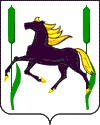 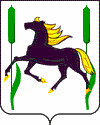 